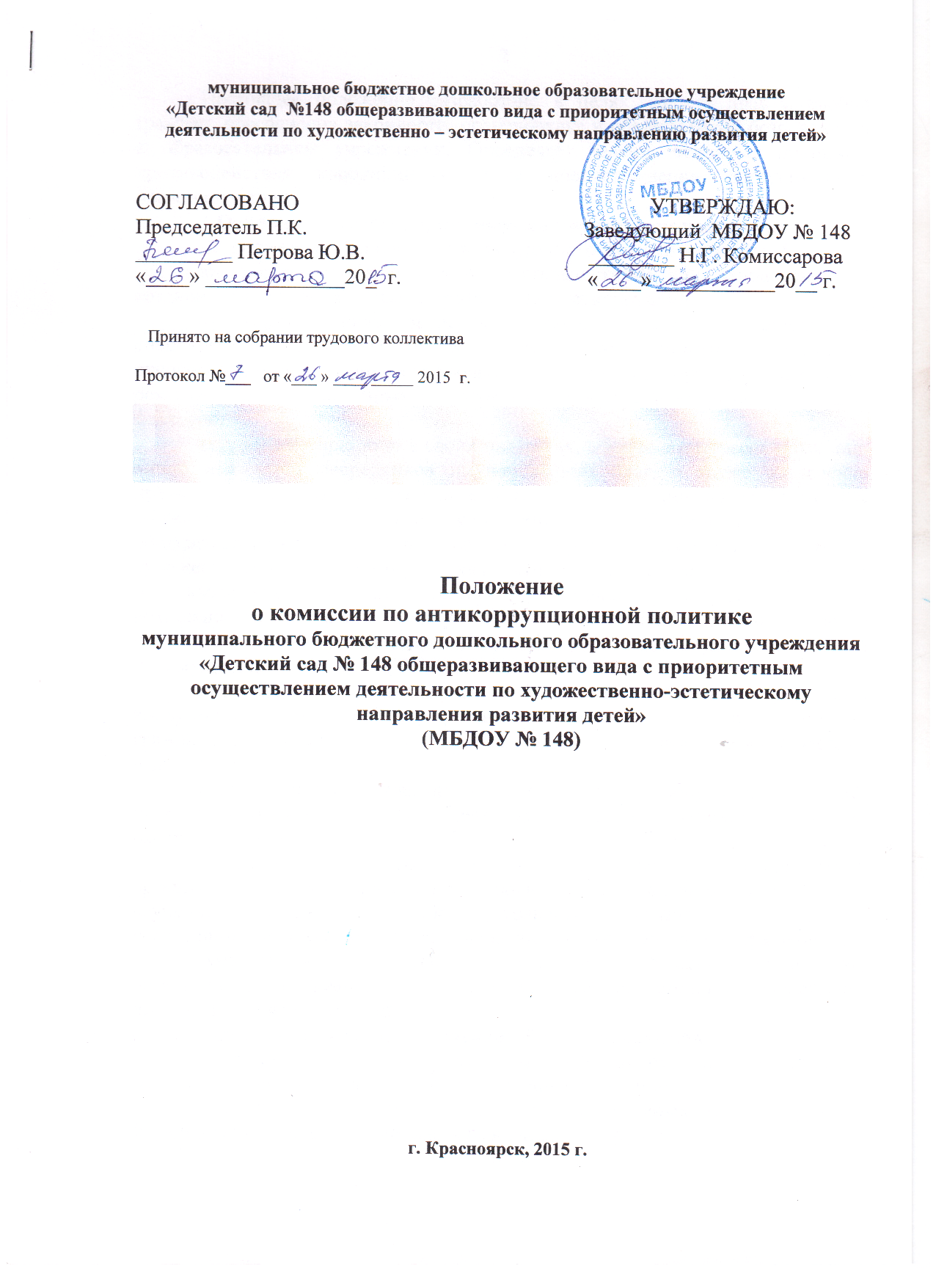 Настоящее положение разработано в целях защиты прав и свобод граждан, обеспечения законности, правопорядка и общественной безопасности в образовательном учреждении. Определяет задачи, основные принципы противодействия коррупции и меры предупреждения коррупционных правонарушений.1.Основные понятия, применяемые в настоящем положении В  положении  используются следующие основные понятия: антикоррупционная политика – деятельность МБДОУ, направленная на создание эффективной системы противодействия коррупции;антикоррупционная экспертиза правовых актов - деятельность специалистов по выявлению и описанию коррупциогенных факторов, относящихся к действующим правовым актам и (или) их проектам, разработке рекомендаций, направленных на устранение или ограничение действия таких факторов;коррупция - принятие в своих интересах, а равно в интересах иных лиц, лично или через посредников имущественных благ, а также извлечение преимуществ лицами, замещающими должности в муниципальном бюджетном дошкольном  образовательном учреждении    «Детский сад  № 148 общеразвивающего вида с приоритетным осуществлением деятельности по художественно-эстетическому направлению развития детей»», с использованием своих должностных полномочий и связанных с ними возможностей, а равно подкуп данных лиц путем противоправного предоставления им физическими и юридическими лицами указанных благ и преимуществ;коррупционное правонарушение - деяние, обладающее признаками коррупции, за которое нормативным правовым актом предусмотрена гражданско-правовая, дисциплинарная, административная или уголовная ответственность;коррупциогенный фактор - явление или совокупность явлений, порождающих коррупционные правонарушения или способствующие их распространению;предупреждение коррупции - деятельность  образовательной организации  по антикоррупционной политике, направленной на выявление, изучение, ограничение либо устранение явлений, порождающих коррупционные правонарушения или способствующих их распространению;субъекты антикоррупционной политики - общественные и иные организации, уполномоченные в пределах своей компетенции осуществлять противодействие коррупции.2.Основные принципы противодействия коррупцииПротиводействие коррупции в образовательной организации осуществляется на основе следующих основных принципов:приоритета профилактических мер, направленных на недопущение формирования причин и условий, порождающих коррупцию;обеспечения четкой правовой регламентации деятельности, законности и гласности такой деятельности, государственного и общественного контроля над ней;приоритета защиты прав и законных интересов физических и юридических лиц;взаимодействия с общественными объединениями и гражданами.3.Основные меры предупреждения коррупционных правонарушенийПредупреждение коррупционных правонарушений осуществляется путем применения следующих мер:разработка и реализация антикоррупционных программ;проведение антикоррупционной экспертизы правовых актов и их проектов;антикоррупционные образование и пропаганда;иные меры, предусмотренные законодательством Российской Федерации.4.План мероприятий по реализации стратегии антикоррупционной политики4.1.План мероприятий по реализации стратегии антикоррупционной политики является комплексной мерой, обеспечивающей согласованное применение правовых, экономических, образовательных, воспитательных, организационных и иных мер, направленных на противодействие коррупции в образовательном учреждении.4.2.План мероприятий по реализации стратегии антикоррупционной политики входит в состав комплексной программы профилактики правонарушений.4.3.Разработка и принятие плана мероприятий по реализации стратегии антикоррупционной политики осуществляется в порядке, установленном законодательством.5.Антикоррупционная экспертиза правовых актов и их проектов5.1.Антикоррупционная экспертиза правовых актов и их проектов проводится с целью выявления и устранения несовершенства правовых норм, которые повышают вероятность коррупционных действий.5.2. Решение о проведении антикоррупционной экспертизы правовых актов и их проектов принимается руководителем образовательной огранизации.5.3.Граждане (воспитанники, родители (законные представители), работники) вправе обратиться к председателю комиссии по антикоррупционной политике образовательной организации  с обращением о проведении антикоррупционной экспертизы действующих правовых актов.6. Антикоррупционные образование и пропаганда6.1.Для решения задач по формированию антикоррупционного мировоззрения, повышения уровня правосознания и правовой культуры, образовательном учреждении  в установленном порядке организуется изучение правовых и морально-этических аспектов деятельности.6.2.Организация антикоррупционного образования осуществляется в ДОУ комиссией и рабочей Группой.6.3.Антикоррупционная пропаганда представляет собой целенаправленную деятельность средств массовой информации, координируемую и стимулируемую системой государственных заказов, содержанием которой являются просветительская работа в образовательной организации  по вопросам противостояния коррупции в любых ее проявлениях, воспитания у граждан чувства гражданской ответственности, укрепление доверия к власти.6.4.Организация антикоррупционной пропаганды осуществляется в соответствии с законодательством Российской Федерации.7. Внедрение антикоррупционных механизмов7.1.Проведение совещания с работниками МБДОУ по вопросам антикоррупционной политики в образовании.7.2.Усиление воспитательной и разъяснительной работы среди административного и педагогического состава в образовательной организации по недопущению фактов вымогательства и получения денежных средств.7.3.Участие в комплексных проверках образовательной организации  по порядку привлечения внебюджетных средств и их целевому использованию.7.4.Усиление контроля  за ведением документов строгой отчетности .7.5.Анализ о состоянии работы и мерах по предупреждению коррупционных правонарушений в  образовательной организации Подведение итогов анонимного анкетирования учащихся на предмет выявления фактов коррупционных правонарушений и обобщение вопроса на заседании комиссии по реализации стратегии антикоррупционной политики7.6.Анализ заявлений, обращений граждан на предмет наличия в них информации о фактах коррупции в образовательную организацию.  Принятие по результатам проверок организационных мер, направленных на предупреждение подобных фактов.